РОССИЙСКАЯ ФЕДЕРАЦИЯКалининградская областьАдминистрация муниципального образования                       «Светлогорский городской округ» П О С Т А Н О В Л Е Н И Е19 мая 2023 года     №442 Об утверждении муниципальной программы«Укрепление общественного здоровья на территории муниципального образования «Светлогорский городской округ»» В соответствии  со статьей 43, статьей 54 Федерального закона 131-ФЗ «Об общих принципах организации местного самоуправления в Российской Федерации», на основании статьи 179 Бюджетного кодекса Российской Федерации, подпункта 5 пункта 5 статьи 11 и пункта 2 статьи 6 Федерального закона от 28 июня 2014 года № 172-ФЗ «О стратегическом планировании в Российской Федерации», согласно постановлению администрации муниципального образования «Светлогорский городской округ» от 25 января 2019 года №95 «Об установлении порядка разработки муниципальных программ муниципального образования «Светлогорский городской округ», их формирования и реализации», руководствуясь Уставом муниципального образования «Светлогорского городского округа», администрация муниципального образования «Светлогорский городской округ»п о с т а н о в л я е т:1.	Утвердить муниципальную программу «Укрепление общественного здоровья на территории муниципального образования «Светлогорский городской округ»» согласно приложению №1.	2.	Контроль за исполнением настоящего постановления возложить на начальника отдела по культуре, спорту и делам молодёжи администрации муниципального образования «Светлогорский городской округ» Крылову О.А.3.	Опубликовать настоящее постановление в газете «Вестник Светлогорска» и разместить в информационно-телекоммуникационной сети Интернет www.svetlogorsk39.ru.4.	Настоящее постановление вступает в силу после официального опубликования. Глава администрациимуниципального образования«Светлогорский городской округ»                                                            В.В. БондаренкоПриложение №1к постановлению администрации МО «Светлогорский городской округ»от 19 мая 2023 года № 442Муниципальная программа«Укрепление общественного здоровья на территории муниципального образования «Светлогорский городской округ»» Паспорт программыГлава 1. Общая характеристика сферы реализации программы, содержание проблемы и возможности ее решения программно-целевым методомМуниципальная программа «Укрепление общественного здоровья на территории муниципального образования «Светлогорский городской округ»» (далее по тексту  – Программа) разработана в соответствии с Конституцией Российской Федерации, с учетом Концепции демографической политики Российской Федерации на период до 2026 года, паспорта федерального проекта «Укрепление общественного здоровья», входящего в национальный проект «Демография».Укрепление общественного здоровья – это самый эффективный и экономически целесообразный способ увеличения продолжительности качественной жизни населения.Разработка Программы обусловлена:приоритетным значением профилактики заболеваний и формирования здорового образа жизни как основного направления деятельности по всестороннему оздоровлению населения на территории муниципального образования «Светлогорский городской округ»;низкой ответственностью граждан за собственное здоровье и здоровье своей семьи;3) необходимостью пропаганды здоровья как социального свойства личности, обеспечивающего в условиях рыночной экономики конкурентоспособность, благополучие семьи, профессиональное долголетие, достойную старость;4)	ориентацией системы здравоохранения на лечебную составляющую;5)	необходимостью значительного расширения здоровьесберегающего направления в образовательном процессе;6) недостатком информационных и методических материалов профилактической направленности.Демократическая политика муниципального образования «Светлогорский городской округ», как и в целом в Российской Федерации, направлена на увеличение продолжительности активного долголетия, сокращение уровня смертности, сохранение и укрепление здоровья населения посредством формирования и устойчивого развития навыков здорового образа жизни с детского возраста, здорового питания, отказа от вредных привычек, активного вовлечения населения всех возрастов в занятия физической культурой и спортом. Несмотря на масштабную профилактическую работу, активно проводимую на территории муниципального образования «Светлогорский городской округ», а именно: выявление факторов риска основных неинфекционных заболеваний при проведении масштабных акций, проведение информационно-разъяснительной работы в СМИ, социальных сетях, в ходе лекций и бесед среди населения различных возрастов, активная поддержка медицинских организаций в части проведения вакцинации, диспансеризации, флюорографического обследования, в течение                      трех последних лет на территории муниципального образования «Светлогорский городской округ», отмечена тенденция увеличения показателя общей смертности населения.Наиболее распространенными причинами заболеваемости, утраты работоспособности и смертности населения в муниципальном образовании «Светлогорский городской округ» являются болезни системы кровообращения.Рост смертности в 2021 году обусловлен высокой смертностью от Covid-19.По сравнению с аналогичным показателем по Калининградской области смертность на 1 тыс. населения в муниципальном образовании «Светлогорский городской округ» ниже в 2020-2021 годах, а в 2022 (по предварительным оперативным данным) незначительно выше (на 0,6 на 1 тыс. населения), а также обозначилась стойкая тенденция к снижению рождаемости, как по региону в целом, так на территории муниципального образования «Светлогорский городской округ»:При этом по итогам трех лет продолжительность жизни населения Калининградской области, в том числе на территории муниципального образования «Светлогорский городской округ» уменьшилась:При этом целевой показатель средней продолжительности жизни населения в 2026 году по Калининградской области, в том числе и на территории муниципального образования «Светлогорский городской округ» должен составлять не менее 76 лет.В 2022 году средняя продолжительность жизни при рождении в России выше, чем в Калининградской области и составила 72,76% и 71% соответственно.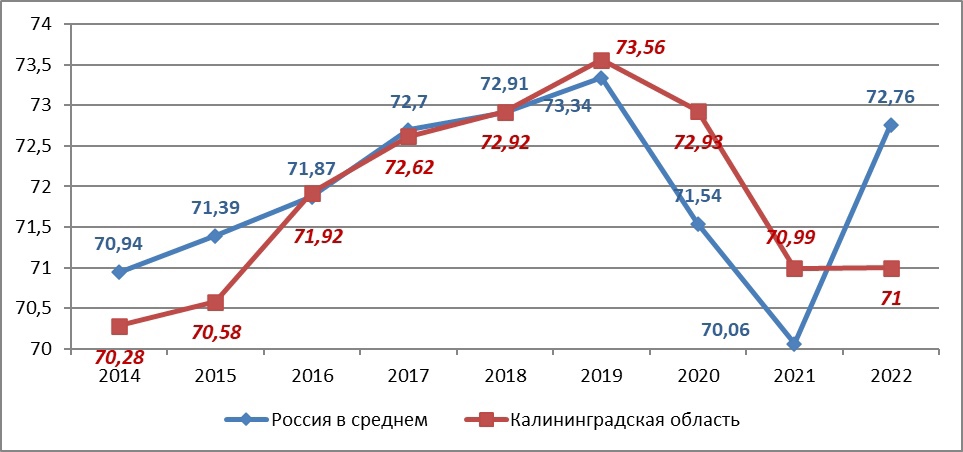 Глава 2. Основные цели, задачи, мероприятия ПрограммыЦелью Программы является сохранение и укрепление общественного здоровья населения муниципального образования «Светлогорский городской округ».Задачей Программы является популяризация здорового образа жизни населения муниципального образования «Светлогорский городской округ».Глава 3. Сроки реализации ПрограммыПрограмма реализуется в период с 2023 по 2026 год.Глава 4. Ресурсное обеспечение ПрограммыВыделение денежных средств из бюджета муниципального образования «Светлогорский городской округ» на реализацию Программы не предусмотрено.Глава 5. Ожидаемые результаты реализации                                                       муниципальной программыВыполнение намеченных мероприятий муниципальной программы, позволит увеличить продолжительность жизни населения до 76 лет в Калининградской области, в том числе и в Светлогорском городском округе. Под «ожидаемой продолжительностью жизни» понимают ожидаемую продолжительность  - число лет, которое в среднем предстояло бы прожить одному человеку из поколения родившихся в данном году при условии, что на протяжении всей жизни этого поколения уровень смертности в каждом возрасте останется таким, как в год, для которого вычислен показатель.За период реализации программы планируется, что увеличение продолжительности жизни населения в Калининградской области, в том числе на территории Светлогорского городского округа – ежегодно будет увеличиваться в среднем на 1 год 25 дней и достигнет к 2026 году 76 лет.Глава 6. Оценка социально-экономической эффективности                                 реализации программыОценка эффективности реализации программы определяется в соответствии                 с Порядком разработки, реализации и оценки эффективности муниципальных программ, утвержденным нормативно правовыми актами органами местного самоуправления. Отчет о выполнении мероприятий муниципальной программы с указанием качественных и количественных показателей и с пояснительной запиской с указанием причин отклонений фактических значений от плановых и о принимаемых мерах по их устранению представляются заказчиком муниципальной программы в экономический отдел администрации МО «Светлогорский городского округа» ежеквартально в течение 15 календарных дней по истечении отчетного квартала.Отчет о выполнении муниципальной программы и достижении установленных показателей представляется исполнителем муниципальной программы в экономический отдел ежегодно в срок до 25 февраля.Результаты оценки эффективности муниципальной программы проводятся с периодичностью раз в год.Экономический отдел ежегодно в срок до 31 марта проводит оценку эффективности реализации муниципальной программы, которая включает в себя оценку достигнутых результатов муниципальной программы и степень достижения запланированного результата при фактически достигнутом уровне расходов на муниципальную программу.По результатам оценки эффективности главой администрации муниципального образования может быть принято решение о необходимости прекращения или об изменении начиная с очередного финансового года ранее утвержденной муниципальной программы, в том числе необходимости изменения объема бюджетных ассигнований на финансовое обеспечение реализации муниципальной программы.7. Реализация и контроль за реализацией мероприятий муниципальной программыФормы и методы управления реализацией программы определяются администрацией муниципального образования «Светлогорский городской округ».Общее руководство, контроль за ходом реализации муниципальной программы, выполнением ее основных мероприятий, внесением изменений и дополнений в муниципальную программу осуществляет ответственный исполнитель – отдел по культуре, спорту и делам молодёжи администрации МО «Светлогорский городской округ».Ответственный исполнитель программы ежегодно, не позднее 31 декабря текущего финансового года утверждает согласованный с соисполнителями план реализации и направляет его в экономический отдел администрации и финансовый орган, а также ответственный исполнитель муниципальной программы составляет и представляет в экономический отдел и финансовый орган отчеты об исполнении муниципальной программы в соответствии с постановлением администрации муниципального образования «Светлогорский городской округ» №95 от 25.01.2019г. «Об установлении порядка разработки муниципальных программ муниципального образования «Светлогорский городской округ», их формирования и реализации». 	Сведения о целевых показателях (индикаторах) достижения целей муниципальной программы «Укрепление общественного здоровья на территории муниципального образования «Светлогорский городской округ»» представлен в приложении к Программе.Приложениек муниципальной программе«Укрепление общественного здоровья на территории муниципального образования «Светлогорский городской округ»» от «____»__________ 2023 г. № _____     СВЕДЕНИЯо целевых показателях (индикаторах) достижения целей МП, перечне основных и отдельных (основных) мероприятий муниципальной программыНаименованиепрограммы«Укрепление общественного здоровья на территории муниципального образования «Светлогорский городской округ»» (далее по тексту– Программа) Ответственный исполнитель муниципальной программы:Отдел по культуре, спорту и делам молодежи администрации муниципального образования «Светлогорский городской округ»Соисполнитель муниципальной программы- Отдел образования;- МУ «Отдел социальной зашиты населенияСветлогорского городского округа» Подпрограммы муниципальной программыПодпрограммы - не предусмотрены.Этапы и сроки реализации муниципальной программы2023-2026 годы, этапы не предусмотреныЦель ПрограммыСохранение и укрепление общественного здоровья населения муниципального образования «Светлогорский городской округ»Задачи ПрограммыПопуляризация здорового образа жизни населения муниципального образования «Светлогорский городской округ»Целевые показатели (индикаторы) ПрограммыУвеличение продолжительности жизни Объемы финансового обеспечения Программы Выделение денежных средств из бюджета муниципального образования «Светлогорский городской округ» на реализацию Программы не предусмотрено.Ожидаемые конечные результаты Программы Увеличение ожидаемой продолжительности жизни населения не менее чем до 76 лет№ п/пНаименование группы заболеванийПериод, годПериод, годПериод, год№ п/пНаименование группы заболеваний202020212022Смертность (на 1 тыс. населения) Калининградская область 13,215,612,8(предварительные оперативные данные) Смертность (на 1 тыс. населения) в МО «Светлогорский городской округ»12,013,412,2В том числе:1Смертность от злокачественных новообразований (число умерших на 100 тыс. населения)249,3234,2234,32Смертность в результате болезней органов дыхания (число умерших на 100 тыс. населения)57,261,349,03Смертность от болезней системы кровообращения (число умерших на 100 тыс. населения)611,8535,4637,54Смертность от болезней органов пищеварения (число умерших на 100 тыс. населения)45,350,20,35Смертность от внешних причин (число умерших на 100 тыс. населения)56,761,376,36Covid-1973.6223.170,8№ п/пНаименование показателяКалининградская областьКалининградская областьКалининградская областьМуниципальное образование «Светлогорский городской округ»Муниципальное образование «Светлогорский городской округ»Муниципальное образование «Светлогорский городской округ»№ п/пНаименование показателя2020 год2021 год2022 год 2020 год2021 год2022 год1Рождаемость9286890483121521561352Смертность1328215970131352052402243Естественный прирост-3996- 7066- 4823-53- 84- 89№ п/пПродолжительность жизниКалининградская область (год)Калининградская область (год)Калининградская область (год)№ п/пПродолжительность жизни2019 202020211Мужчины и женщины73,5672,9370,992Мужчины68,768,3966,513Женщины77,9977,0575,25№ п/пНаименование задачи, основного (отдельного) мероприятияНаименование показателя (индикатора)Ед. изм.Значения показателей (индикаторов)Значения показателей (индикаторов)Значения показателей (индикаторов)Значения показателей (индикаторов)Ответственный исполнитель, соисполнители, участники МП№ п/пНаименование задачи, основного (отдельного) мероприятияНаименование показателя (индикатора)Ед. изм.2023 г.2024 г.2025г.2026 г.Ответственный исполнитель, соисполнители, участники МП123456789 Муниципальная программа: «Укрепление общественного здоровья на территории муниципального образования «Светлогорский городской округ»»Муниципальная программа: «Укрепление общественного здоровья на территории муниципального образования «Светлогорский городской округ»»Муниципальная программа: «Укрепление общественного здоровья на территории муниципального образования «Светлогорский городской округ»»Муниципальная программа: «Укрепление общественного здоровья на территории муниципального образования «Светлогорский городской округ»»Муниципальная программа: «Укрепление общественного здоровья на территории муниципального образования «Светлогорский городской округ»»Муниципальная программа: «Укрепление общественного здоровья на территории муниципального образования «Светлогорский городской округ»»Муниципальная программа: «Укрепление общественного здоровья на территории муниципального образования «Светлогорский городской округ»»Муниципальная программа: «Укрепление общественного здоровья на территории муниципального образования «Светлогорский городской округ»»Муниципальная программа: «Укрепление общественного здоровья на территории муниципального образования «Светлогорский городской округ»»Цель: Сохранение и укрепление общественного здоровья населения муниципального образования «Светлогорский городской округ».увеличение продолжительности жизнилет72,2573,574,7576,0Ответственный исполнитель:- отдел по культуре, спорту и делам молодежиЗадача: Популяризация здорового образа жизни населения муниципального образования «Светлогорский городской округ»количество проведенных мероприятий Ед..17171717Ответственный исполнитель:- отдел по культуре, спорту и делам молодежиМероприятия к задаче:1Проведение ознакомительных мероприятий с детьми школьного возраста, направленных на профилактику сезонной заболеваемости гриппом и ОРВИ в муниципальных учреждениях образования муниципального образования «Светлогорский городской округ»Количество мероприятийед.33 33Ответственный исполнитель:- отдел образования2.Участие в районных, региональных научно-практических конференциях, интеллектуальных, творческих мероприятиях, направленных на формирование здорового образа жизни.Количество мероприятийед.2344Ответственный исполнитель:- отдел образования3.Внедрение в учебный процесс в урочное и внеурочное время инновационных оздоровительных технологийКоличество проведенных уроков ед.6333Ответственный исполнитель:- отдел образования4.Проведение в муниципальных общеобразовательных учреждениях муниципального образования «Светлогорский городской округ» родительских собраний совместно с работниками здравоохранения, направленных на разъяснение необходимости вакцинации и туберкулинодиагностики детейКоличество собранийед.4444Ответственный исполнитель:- отдел образования5.Проведение цикла лекций совместно с организациями здравоохранения по санитарно-гигиеническому воспитанию и профилактике ЗОЖ для учащихся муниципальных общеобразовательных учреждений муниципального образования «Светлогорский городской округ»Количество лекцийед.4444Ответственный исполнитель:- отдел образования6.Изучение физкультурно-спортивных потребностей, интересов и мотивов занятий физической культурой и спортом у населенияКоличество опросовед.2466Ответственный исполнитель:- отдел по культуре, спорту и делам молодежи7Проведение цикла мероприятий, направленных на популяризацию здорового образа жизни в рамках урочной и внеурочной деятельности муниципальных общеобразовательных учреждений муниципального образования «Светлогорский городской округ»Количество мероприятийед.2466Ответственный исполнитель:- отдел образования.8Проведение Дней здоровья, Спартакиад, фестивалей ГТО, соревнований по туризму для детского и взрослого населенияКоличество мероприятийед.30323436Ответственный исполнитель:- отдел по культуре, спорту и делам молодежи;- отдел образования9Организация и проведение для детей старшего школьного возраста информационно-разъяснительных мероприятий, направленных на популяризацию здорового образа жизни, формирование мотивации к отказу от злоупотребления алкогольной продукцией и табаком и немедицинского потребления наркотических средств и психотропных веществ в муниципальных учрежденияхКоличество мероприятийед.3456Ответственный исполнитель:- отдел образования.10Размещение на стендах и сайтах в муниципальных учреждениях муниципального образования «Светлогорский городской округ» информации и материалов, направленных на популяризацию здорового образа жизни, формирование мотивации к отказу от злоупотребления алкогольной продукцией и табаком и немедицинского потребления наркотических средств и психотропных веществ.Количество размещенийед.9999Ответственный исполнитель:- отдел образования.11Организация «Библиотеки здоровья».Проведение молодежных акций антиалкогольной, антинаркотической и антитабачной направленности (выставки, семинары, тренинги).Количество акцийед.4444Ответственный исполнитель:- отдел образования;- отдел по культуре, спорту и делам молодежи12Проведение в муниципальном образовании «Светлогорский городской округ» дней здорового образа жизни совместно с муниципальными учреждениями Калининградской области.Количество днейед.4444Ответственный исполнитель:- отдел образования;- отдел по культуре, спорту и делам молодежи13Создание и размещений публикаций, направленных на популяризацию здорового образа жизни, в средствах массовой информацииКоличество размещенных публикацийед.7566Ответственный исполнитель:- отдел по культуре, спорту и делам молодёжи14Проведение методической работы в муниципальных мероприятиях и учреждениях по здоровому образу жизниКоличество мероприятийед.0100Ответственный исполнитель:- отдел по культуре, спорту и делам молодёжи15Организация и проведение для семей, находящихся в социально опасном положении, трудной жизненной ситуации информационно-разъяснительных мероприятий, направленных на популяризацию здорового образа жизниКоличество мероприятийед4444Ответственный исполнитель:МУ «Отдел социальной защиты населения Светлогорского городского округа»16Организация и проведение для детей, состоящих на учёте в КДН и ЗП, информационно-разъяснительных мероприятий, направленных на популяризацию здорового образа жизни, формирование мотивации к отказу от злоупотребления алкогольной продукцией и табаком и немедицинского потребления наркотических средств и психотропных веществ.Количество мероприятийед.4444Ответственный исполнитель:- отдел по культуре, спорту и делам молодёжи17Организация досугового времени молодежи на принципах формирования здорового образа жизни, участия в спортивных секциях, творческих объединениях, волонтерской деятельности.Количество мероприятийЕд.4444Ответственный исполнитель:- отдел по культуре, спорту и делам молодёжи